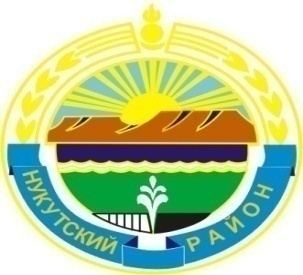 МУНИЦИПАЛЬНОЕ  ОБРАЗОВАНИЕ«НУКУТСКИЙ  РАЙОН»АДМИНИСТРАЦИЯМУНИЦИПАЛЬНОГО ОБРАЗОВАНИЯ«НУКУТСКИЙ РАЙОН»ПОСТАНОВЛЕНИЕ       В связи с началом 2020 – 2021 учебного года и необходимостью организации бесперебойного учебного процесса, в соответствии с Федеральным законом от 29 декабря 2012 года № 273-ФЗ «Об образовании в Российской Федерации», постановлением Правительства Российской Федерации от 17 декабря 2013 года № 1177 «Об утверждении Правил организованной перевозки группы детей автобусами», руководствуясь статьей 35 Устава муниципального образования «Нукутский район», АдминистрацияПОСТАНОВЛЯЕТ:Руководителям образовательных организаций организовать подвоз обучающихся к месту учебы и обратно из следующих населенных пунктов:Привести в соответствие с действующим законодательством внутренние нормативные правовые акты по перевозке детей к месту учебы и обратно.Обеспечить предрейсовый и послерейсовый медицинский осмотр водителей автобусов.Опубликовать настоящее постановление в печатном издании «Официальный курьер» и разместить на официальном сайте муниципального образования «Нукутский район».Контроль исполнения настоящего постановления возложить на заместителя мэра муниципального образования «Нукутский район» по социальным вопросам М.П. Хойлову.Вр. и.о. мэра                                                                                            Андрианов С.В.№ п/пНаименование населенного пунктаКол-во детейМарка автобусаМесто доставки детейРасстояние (км.)1.д.Хамхар3ПАЗ 32053-70с.Нукуты192.д.Ворот-Онгой4ПАЗ 32053-70с.Нукуты73.д.Чичиковск6ПАЗ 32053-70с.Нукуты194.д.Макарьевск19ПАЗ 32053-70с.Нукуты215.д.Шалоты20ПАЗ 32053-70с.Алтарик186.д.Кирилловская15ПАЗ 32053-70с.Алтарик4,57.д.Малая Сухая10ПАЗ 32053-70с.Алтарик28.д.Мельхитуй18ПАЗ 32053-70с.Закулей89.д.Наймодай16ПАЗ 32053-70п.Целинный910.д.Красное поле12ПАЗ 32053-70п.Целинный911.д.Новоселово8ПАЗ 32053-70п.Новонукутский2412.с.Заречный175ПАЗ 32053-70п.Новонукутский413.д.Татхал-Онгой164ПАЗ 32053-70п.Новонукутский414.мкр.Лесополоса143ПАЗ 32053-70п.Новонукутский415.д.Ей18ПАЗ 32053-70с.Тангуты816.с.Шараты19ПАЗ 32053-70с.Тангуты717.с. Куйта5ПАЗ 32053-70с.Тангуты1518.д.Васильевск7ГАЗ 322121д.Большебаяновская4,819.д.Побединская5ГАЗ 322121д.Большебаяновская720.д.Заходы22ПАЗ 32053-70с.Новоленино921.с.Степное7ПАЗ 32053-70с.Первомайское1722.д.Дружный5ПАЗ 32053-70с.Первомайское29ИТОГО:701